ГЛАВА  АДМИНИСТРАЦИИ ГОРОДСКОГО ПОСЕЛЕНИЯ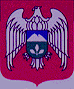 ЗАЛУКОКОАЖЕ ЗОЛЬСКОГО МУНИЦИПАЛЬНОГО РАЙОНА КАБАРДИНО-БАЛКАРСКОЙ РЕСПУБЛИКИКЪЭБЭРДЕЙ-БАЛЪКЪЭР РЕСПУБЛИКЭМ  И ДЗЭЛЫКЪУЭ МУНИЦИПАЛЬНЭ КУЕЙМ ЩЫЩ ДЗЭЛЫКЪУЭКЪУАЖЭКЪАЛЭ ЖЫЛАГЪУЭМ И  АДМИНИСТРАЦЭМ И IЭТАЩХЬЭКЪАБАРТЫ-МАЛКЪАР РЕСПУБЛИКАНЫ ЗОЛЬСК МУНИЦИПАЛЬНЫЙ РАЙОНУНУ ЗАЛУКОКОАЖЕ ШАХАР ПОСЕЛЕНИЯСЫНЫ БАШЧЫСЫ. п.Залукокоаже                                                                                  Ул. Калмыкова, 20                                                                                                                          тел. 4-15-62, факс 4-11-88                                                                                                    30.12.2015 г.                                                             ПОСТАНОВЛЕНИЕ   № 638                                                                                                            УНАФЭ  №638                                                                                                            БЕГИМ  №638«Об организации воинскогоучета граждан пребывающих в запасе»      Во исполнение федерального закона Российской федерации от 31.05.1996 года №61-ФЗ «Об обороне», от 28.03.1998 года №53-ФЗ «О воинской обязанности и военной службе», от 26.02.1997года №31-ФЗ «О мобилизационной подготовке  и мобилизации в Российской Федерации» и постановлений Правительства Российской Федерации.Постановление Правительства РФ от 11.07.94 №821 (ред. От 26.02.98) «Об утверждении основных положений по бронированию граждан российской федерации, пребывающих в запасе вооруженных сил российской федерации, федеральных органов  исполнительной власти, имеющих запас, и работающих  в органах  государственной  власти, органах местного самоуправления и организациях»Постановление Правительства РФ от 27.11.2006 №719 (ред. От 15.10.2014) «Об утверждении Положения о воинском учете»  действующая редакция.ПОСТОНАВЛЯЮ:1.Обязанности по ведению воинского учета граждан, пребывающих в запасе, возложить на начальника военно-учетного стола Аброкову Алину Руслановну.2. Признать утратившим силу постановления главы местной администрации г.п. Залукокоаже, «Об организации воинского учета граждан пребывающих в запасе» от 10.01.2013 №13. Контроль  за исполнением настоящего постановления оставляю за собой. Глава администрации г.п. Залукокоаже                                                                  П.А. Бжахов